РАССМОТРЕНОПедагогическим советом (протокол № 4 от 20.03.2021)Отчет о результатах самообследования муниципального бюджетного общеобразовательного учреждения МБОУ «Школа № 88»Ростов-на-Дону2021Самообследование проведено в соответствии с приказом Министерства образования и науки Российской Федерации от 14.06.2013 № 462 «Об утверждении Порядка проведения самообследования образовательной организацией» (с изменениями от 14.12.2017), приказом Министерства образования и науки Российской Федерации от 10.12.2013 № 1324 «Об утверждении показателей деятельности образовательной организации, подлежащей самообследованию», приказом директора образовательной организации от 29.12.2020 № ____ «О проведении самообследования образовательной организации по итогам 2020 года».Результаты самообследования представлены по состоянию на 1 января 2021года. 1.	Общие сведения об образовательной организацииПолное наименование образовательной организации: муниципальное бюджетное общеобразовательное учреждение города Ростова-на-Дону «Школа № 88 имени Якова Петровича Бакланова». Сокращенное наименование образовательной организации: МБОУ «Школа № 88».Организационно-правовая форма: учреждение.Тип учреждения: бюджетное.Тип образовательной организации: общеобразовательная организация.Место нахождения образовательной организации:Юридический адрес: 344055, г. Ростов-на-Дону, ул. Совхозная, д. 18а.Фактический адрес: 344055, г. Ростов-на-Дону, ул. Совхозная, д. 18а.Учредителем образовательной организации является Управление образования города Ростова-на-Дону Адрес: 344002, г. Ростов-на-Дону, ул. Обороны, 76.
Начальник Управления образования: Чернышова Виктория Анатольевна.
Контакты: тел. (863) 240-65-02, эл.почта pri@rostovobr.ruОбразовательная организация осуществляет свою деятельность в соответствии с Конституцией Российской Федерации, Конвенцией о правах ребенка, Федеральным законом «Об образовании в Российской Федерации», иными федеральными законами, нормативно-правовыми актами Российской Федерации и Ростовской области, нормативно-правовыми актами Министерства образования и науки Российской Федерации, нормативными актами органов местного самоуправления, Уставом образовательной организации.Учредительные, правоустанавливающие, разрешительные документы образовательной организацииУстав муниципального бюджетного общеобразовательного учреждения МБОУ «Школа № 88», утвержденный приказом начальника управления1образования города Ростова-на-Дону от 22.06.2015 № 602 Свидетельство о государственной регистрации права на постоянное бессрочное пользование земельным участком от 16.02.2016 № 61-61-01/176/2010-105Свидетельство о государственной регистрации права на оперативное управление от 16.02.2016 № 61-61-01/168/2009-14Свидетельство о постановке на учет российской организации в налоговом органе по месту её нахождения серии 61 № 0077944455.Заключение о соблюдении на объектах соискателя лицензии (сертификата) требований пожарной безопасности от 29.06.2016 № 400/92.Санитарно-эпидемиологическое	заключение	от	20.01.2016№ 61.ИЦ.10.000.М.000025.01.16.Лицензия на осуществление образовательной деятельности № 5380_,выданная Региональной службой по надзору и контролю в сфере образования Ростовской области,  Серия 61ЛО1 №0003029Свидетельство о государственной аккредитации № 2774 от 17.08.2015, выданное  на срок по 21 февраля 2024г. Региональной службой по надзору и контролю в сфере образования Ростовской области,  Система управления образовательной организациейУправление образовательной организацией осуществляется в соответствии с законодательством Российской Федерации с учетом особенностей, установленных Федеральным законом от 29.12.2012 № 273-ФЭ «Об образовании в Российской Федерации», и уставом образовательной организации.Управление образовательной организацией осуществляется на основе сочетания принципов единоначалия и коллегиальности.Единоличным исполнительным органом образовательной организации является директор, который осуществляет текущее руководство деятельностью образовательной организации.В образовательной организации сформированы коллегиальные органы управления, к которым относятся:Общее собрание работников образовательной организации;Педагогический совет;Совет школы.Полномочия органов управления образовательной организации определены уставом образовательной организации.Состав администрации МБОУ «Школа № 88»:директор Гусаков Виктор Николаевич (стаж работы в сфере образования 30лет);заместитель директора по УВР Желтобрюхова Наталья Викторовна (стаж работы в сфере образования 20 лет);заместитель директора по УВР Кудрявцева Елена Николаевнеа (стаж работы всфере образования 30 лет);2заместитель директора по ВР Красникова Елена Евгеньевна (стаж работы в сфере образования 20 лет);заместитель директора по АХР Самбурский Вадим Васильевич (стаж работы в сфере образования 2 года);Условия дальнейшего развития системы управления образовательной организацией:распределение функциональных обязанностей администрации образовательной организации с учетом личных способностей, профессиональных и деловых качеств;реализация прав, обязанности и ответственности в сфере образования несовершеннолетних обучающихся, родителей (законных представителей) несовершеннолетних обучающихся через участие в управлении образовательной организацией в порядке, установленном ее уставом;обеспечение открытости и доступности информации о структуре и об органах управления образовательной организацией.Содержание подготовки обучающихсяОбразовательная организация реализует основные общеобразовательные программы:образовательную программу начального общего образования (в соответствии с ФГОС НОО);образовательную программу основного общего образования (в соответствии с ФГОС ООО);образовательные программы среднего общего образования (в соответствии с ФГОС СОО и ФК ГС ОО).Основные общеобразовательные программы в образовательной организации в очной форме обучения осваивают 457 учащихся, из них 204 учащихся - образовательную программу начального общего образования; 220 учащихся - образовательную программу основного общего образования; 33 учащийся - образовательную программу среднего общего образования.В очно-заочной форме обучения осваивает образовательную программу основного общего образования по индивидуальному учебному плану на дому 5 обучающихся.В соответствии с лицензией на осуществление образовательной деятельности МБОУ «Школа № 88» реализует образовательные программы дополнительного образования. Дополнительные общеразвивающие программы социально - педагогической направленности за счет бюджетных средств - 30 человек; дополнительные общеразвивающие программы физкультурно-спортивной направленности за счет бюджетных средств - 30 человек, дополнительные общеразвивающие программы естественно-научной направленности - 30 человек, дополнительные общеразвивающие программы художественной направленности - 30 человек, дополнительные общеразвивающие программы технической направленности - 30 человек.Условия дальнейшего развития содержания подготовки обучающихся:предоставление обучающимся после получения основного общего образования выбора практико-ориентированных учебных курсов;учет индивидуальных особенностей и потребностей обучающихся через организацию внеурочной деятельности по всем направлениям развития личности (спортивно-оздоровительное,	духовно-нравственное,	социальное, общеинтеллектуальное, общекультурное).Условия реализации основных общеобразовательных программКадровые условияНа конец отчетного периода в образовательной организации работает 27 педагогов. Количество работников с высшим профессиональным образованием составляет 22 человека (82%). 5 педагогов (18%) со средним профессиональным образованием. Квалификационную категорию имеют 27 работников (100%).План повышения квалификации педагогов выполнен на 100 %.4В 2020 году Был опубликован методический сборник «Мировозренческий и социализирующий потенциал историко-культурного наследия донских казаков. Традиции и инновации в современном учебно-воспитательном процессе». В данном сборнике напечатаны статьи следующих преподавателей: Васильченко Г. Ю., Михайлова И. В., Головко Л. Ф., лабуняк Г. М., лавриненко Т. В., Моисеенкова Е. В., Носова Л. Г. Москва, издательство «Перо, 2020 г5.1.1. Таблица «Образовательный ценз и квалификация педагогов»Диаграмма «Возрастной состав педагогического коллектива»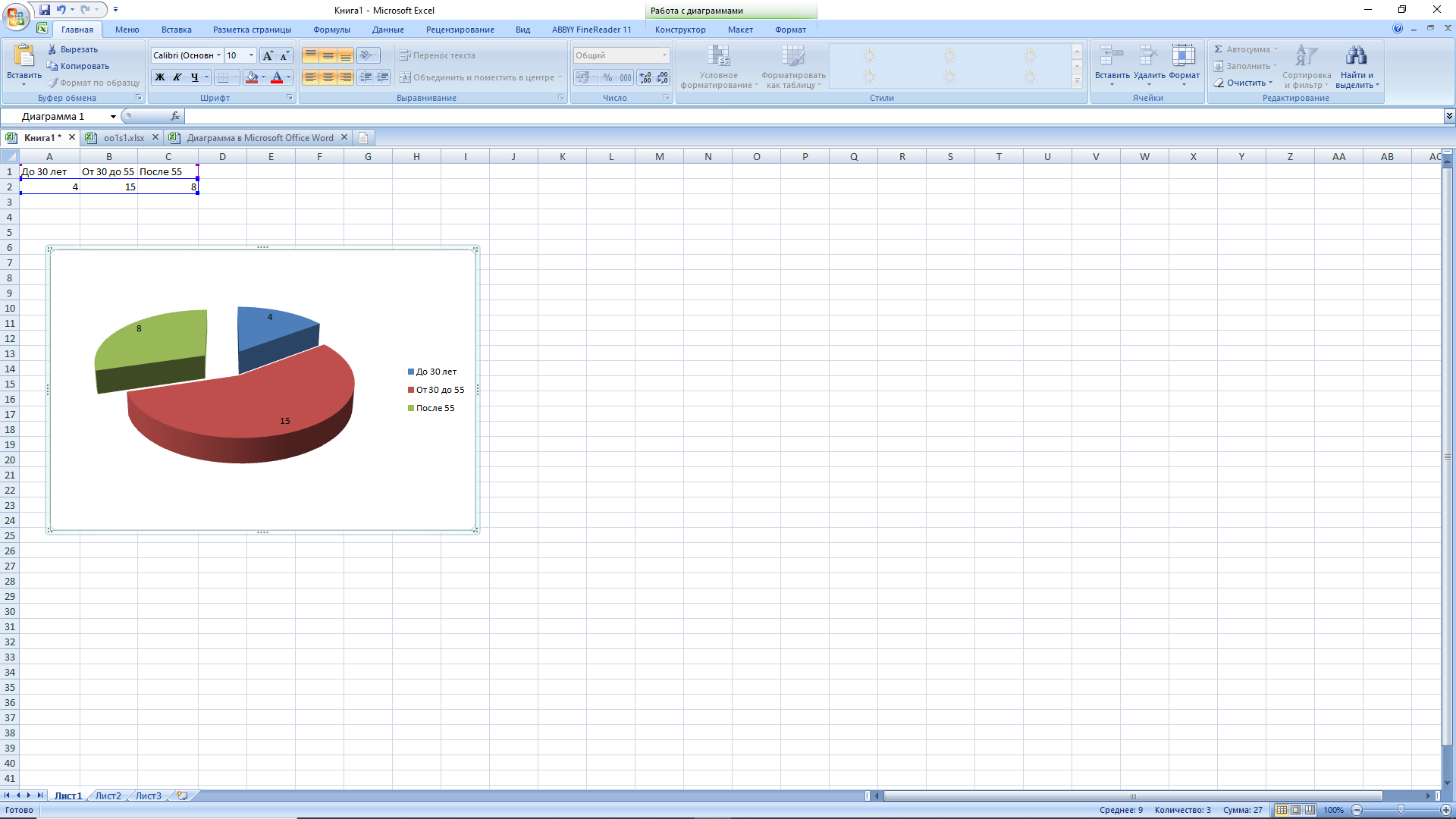 5Дальнейшее развитие кадровых условий образовательного процесса:диагностика состояния уровня профессиональной компетенции педагогических кадров, анализ выявленных профессиональных затруднений и карьерных ориентаций;планирование и организация обучения педагогов по дополнительным профессиональным программам (программам повышения квалификации и программам профессиональной переподготовки);формирование практик межшкольного партнерства, практик социального партнерства «Вуз - школа» для повышения профессионального уровня педагогов школы;формирование практик коллективной работы в малых творческих группах по разработке проектов, направленных на профессиональный рост педагогов школы и эффективность образовательного процесса;развитие материального стимулирования эффективной работы педагогов образовательной организации.Учебно-методическое, библиотечно-информационное обеспечение образовательного процессаВ библиотеке оборудовано рабочее место пользователя с выходом в Интернет.Основной библиотечный фонд составляет 19 968 экземпляров, из них - учебников – 6 883. В 2020 году школой приобретено 81 экземпляр учебников.Условия дальнейшего развития учебно-методического, библиотечноинформационного обеспечения образовательного процесса: комплектование библиотечного фонда учебников в соответствии с утвержденным федеральным перечнем учебников, обеспечивающего удовлетворение потребности в учебниках на 2021-2022 учебный год.6Материально-техническая база образовательной организацииВ образовательной организации действует 19 кабинетов, в том числе 6 кабинетов начальной школы, кабинет химии, биологии, физики, информатики и ИКТ, 2 кабинета математики, 3 кабинета русского языка и литературы, 2 кабинета иностранного языка, кабинет истории, кабинет технологии, оборудованный швейными машинками, 2 приспособленных спортивных зала. В школе имеется актовый зал и библиотека.Автоматизированное рабочее место учителя установлено в 19 учебных кабинетах, из них интерактивное оборудование - в кабинетах биологии, физики. В образовательном процессе используются 2 интерактивных системы, 5 мультимедийных проекторов, 14 многофункциональных устройств, 38 единиц компьютерной техники.Все кабинеты объединены локальной сетью и имеют доступ в Интернет.За отчетный период осуществлен ремонт актового зала, коридора первого этажа, текущий ремонт крыши.Приобретено: мебелъ – 3 комплекта ученической мебели  Парты -45, стулья 90.Условия дальнейшего развития материально-технической базы образовательной организации:7Качество подготовки обучающихсяРезультаты промежуточной аттестации 2019 - 2020 учебного годаПромежуточная аттестация 2019-2020 учебного года проходила в дистанционном режиме. уровень обученности составил 100%, уровень качества знаний - 52%.За 2019 - 2020 учебный год оптимальные показатели качества знаний отмечены:во 2А классе - 86% (классный руководитель Посиделова Н. Д)в 5А классе - 79% (классный руководитель Любаненко А. Г.)в 10А классе - 79% (классный руководитель Желтобрюхова Н. В)По результатам промежуточной аттестации в 2020 году все учащиеся 9-11 классов были допущены к государственной итоговой аттестации.Таблица «Сравнительные результаты промежуточной аттестации по итогам трех лет»Результаты промежуточной аттестации за три года показывают следующее:повышение показателей качества знаний на уровне начального общего образования с 54% до 57%;рост качества образования с 32% до 38% на уровне основного общего образования;повышение показателей качества знаний на уровне среднего общего образования с 49% до 56%.8Результаты Всероссийских проверочных работ на уровне основного общего образованияВ 2020 году во Всероссийских проверочных работах по русскому языку, математике и окружающему миру участвовало 55 (92%), 55(92%) и 55(92%) обучающихся 5-х классов соответственно. Успешность выполнения проверочной работы по математике составила 98,18%, качество 60%. Успешность выполнения проверочной работы по русскому языку – 100 % и окружающему миру 100%, качество выполнения соответственно- 68,42% и 70,91%.Таблица 6.2.1. «Результаты Всероссийских проверочных работ, обучающихся 5-х классов (по программе 4-х класса)»Анализ результатов Всероссийских проверочных работ для обучающихся 5-х классов показал следующее:качество знаний учащихся школы по математике, русскому языку и окружающему миру ниже средних показателей качества знаний школ города Ростова-на-Дону на 12,53%, 8,74% и 3,46% соответственно.9В 2020 году учащиеся 6-х классов принимали участие во Всероссийских проверочных работах по русскому языку (93%) и математике (96%), по биологии (89%) и истории (87%).Таблица 6.2.3. «Результаты Всероссийских проверочных работ, обучающихся 6-х классов (по программе 5 класса)»Анализ результатов Всероссийских проверочных работ для обучающихся 6-х классов показал следующее:соотносимость качества знаний учащихся школы по русскому языку со средними показателями качества знаний школ города Ростова-на-Дону выше на 4,42%;качество знаний учащихся  по математики ниже на 10,99%,  по биологии ниже на 0,03% и по истории выше на 29,96%;преобладающей отметкой проверочных работ по всем предметам является 3 и 4.В 2020 году учащиеся 7-х классов принимали участие во Всероссийских проверочных работах по математике (85%), русскому языку (90%), географии (85%), истории (83%), обществознанию (83%) и биологии (80%).Таблица 6.2.4. «Результаты Всероссийских проверочных работ, обучающихся 7-х классов (по программе 6 класса)»Анализ результатов Всероссийских проверочных работ для обучающихся 7-х классов показал следующее:соотносимость показателей качества знаний учащихся школы по русскому языку со средними показателями качества знаний школ города Ростова-на-Дону выше на 16,15%;показатели качества знаний учащихся по биологии на 20,55%, математике на 8,98%, по истории на 24,85%, географии на 31,05%, обществознанию (24,51%) выше средних показателей качества знаний школ города Ростова-на-Дону;преобладающей отметкой проверочных работ по всем предметам является - 4В 2020 году учащиеся 8-х классов принимали участие во Всероссийских проверочных работах по математике (79%), русскому языку (82%) и биологии (76%), по физике (76%), по истории (76%), по географии (87%), английскому языку (84%), обществознанию (84%).Таблица 6.2.5. «Результаты Всероссийских проверочных работ, обучающихся 8-х классов (по программе 7 класса)»12Анализ результатов Всероссийских проверочных работ для обучающихся 8-х классов показал следующее:показатели качества знаний учащихся школы по биологии (на 20,37%), русскому языку (на 1,5%), физике (на 38,85%), географии (на 58,6%), выше средних показателей качества знаний школ города Ростова-на-Дону; показатели качества знаний учащихся школы по математике (на 3,82%), истории (на 22,21%), обществознанию (на 11,59%), и английскому языку (на 6,69%) ниже средних показателей качества знаний школ города Ростова-на-Дону.преобладающей отметкой проверочных работ по всем предметам является«3».В 2020 году во Всероссийских проверочных работах участвовали обучающиеся 9 классов по русскому языку (87%), математике (91%), истории (89%) и по обществознанию (82%). Успешность выполнения проверочной работы по русскому языку составила90%, качество - 49%. Успешность выполнения проверочных работ по истории – 97,5%, качество выполнения соответственно - 75%. Успешность выполнения проверочных работпо математике - 95%, качество выполнения соответственно - 36%. Успешность выполнения проверочных работ по обществознанию – 100%, качество выполнения соответственно - 78%.Таблица 6.2.6. «Результаты Всероссийских проверочных работ, обучающихся 9-х классов (по программе 8 класса)»Анализ результатов Всероссийских проверочных работ для обучающихся 9-х классов показал следующее:показатели качества знаний учащихся школы по русскому языку (на 5,33%) и математике (на 1,92%), по истории (на12,57%), по обществознанию ( на 34,32%)  выше средних показателей качества знаний школ города Ростова-на-Дону.13Результаты государственной итоговой аттестации В соответствии с постановлением Правительства Российской Федерации от 10.06.2020 №842 «Об особенностях проведения государственной итоговой аттестации по образовательным программам основного общего и среднего общего образования и вступительных испытаний при приеме на обучение по программам бакалавриата и программам специалитета в 2020 году», государственная итоговая аттестация по образовательным программам основного общего образования и среднего общего образования проводилась в форме промежуточной аттестации, результаты которой признаются результатами государственной итоговой аттестации по образовательным программам основного общего образования и среднего общего образования и являются основанием для выдачи аттестатов об основном общем образовании и среднем общем образовании.Таблица «Результаты государственной итоговой аттестации по образовательным программам основного общего образования в 2020 году»14Таблица «Результаты государственной итоговой аттестации по образовательным программам среднего общего образования в 2020 году»Результаты ЕГЭ 2020 годаВ 2020 году вступительные испытания при приеме на обучение по программам бакалавриата и программам специалитета проводились в форме единого государственного экзамена. 83% выпускников 11 класса (15 человек) сдавали единый государственный экзамен.Медаль «За особые успехи в учении» вручена шести выпускникам.Таблица «Результаты ЕГЭ в 2020 году»1516Участие во всероссийской олимпиаде школьников152 обучающихся образовательной организации (25%) участвовали в школьном этапе Всероссийской олимпиады школьников. Участником муниципального этапа стала ученица 11 класса Скрипка Вера по химии (учитель Шестопалова Т.А.).17Условия дальнейшего развития качества подготовки обучающихся:контроль в рамках ВСОКО:за использованием педагогически обоснованных форм, средств, методов обучения и воспитания;за периодичностью дополнительного профессионального образования педагогических работников;за посещаемостью учащихся;за выполнением образовательных программ;за объективностью выставления отметок и своевременностью доведения текущей успеваемости учащихся до их родителей (законных представителей);уровня удовлетворенности образовательным процессом потребителя муниципальной услуги «Начальное общее, основное общее и среднее общее образование»;обеспечение права обучающегося на выбор формы получения образования и формы обучения после получения основного общего образования, на выбор факультативных (необязательных для данного уровня образования, профессии, специальности или направления подготовки) и элективных (избираемых в обязательном порядке) учебных предметов, курсов, дисциплин (модулей);дальнейшее развитие кадровых и материально-технических условий образовательного процесса;развитие сетевого взаимодействия и социального партнерства.8. Самоопределение выпускников образовательной организацииВ 2020 году 100% выпускников 11 класса продолжают свое образование, из них 83% в образовательных организациях высшего образования. Сравнение с 2019 годом показывает устойчивость данных показателей. Незначительно изменилась доля выпускников, получающих образование в профессиональных образовательных организациях (2019 год - 33%, 2020 год - 16%), за счет увеличения доли работающих выпускников (2019 год - 4%, 2020 год - 8%). ПОКАЗАТЕЛИ ДЕЯТЕЛЬНОСТИ ОБЩЕОБРАЗОВАТЕЛЬНОЙ ОРГАНИЗАЦИИ, ПОДЛЕЖАЩЕЙ САМООБСЛЕДОВАНИЮ2526УчебныйгодОбщееколичествопедагоговКоличество/доляпедагогов с высшим проф. образованиемКоличество/доляпедагогов со средним проф.образованиемКоличество/доля педагогов,имеющихобразованиепедагогическойнаправленностиКоличество/доляпедагогов,имеющихкатегориюКоличество/долямолодыхпедагогов20182320 (87%)3 (13%)23 (100%)19 (83%)20192923 (79%)6 (21%)29 (100%)23 (79%)20202722 (82%)5 (18%)27 (100%)22(82%)МероприятияНеобходи мая сумма (тыс. руб)Сроки выполненияОтветственные8.1.Мероприятия по приобретению8.1.Мероприятия по приобретению8.1.Мероприятия по приобретению8.1.Мероприятия по приобретению8.1.Мероприятия по приобретениюПриобретение недостающей мебели в учебные кабинеты, школьную столовую, библиотеку, актовый зал.100-200 (ежегодно)2021-2022 годДиректорПриобретение учебно- наглядных пособий, плакатов, стендов 50-100 (ежегодно)2021-2022 годДиректорПриобретение интерактивного и мультимедийного оборудования200-300(ежегодно)2021-2022 годДиректорПриобретение оргтехники, ТСО50-100 (ежегодно)ежегодноДиректорПриобретение оборудования для кабинетов технологии50-100 (ежегодно)2021-2022 годДиректорПриобретение программного обеспечения для компьютеров, цифровых образовательных ресурсов50-100 (ежегодно)2021-2022годДиректорПриобретение оборудования и посуды в школьную столовую50-100 (ежегодно)2017-2020 годДиректорПриобретение канцтоваров.25 ежегодноЗавхозПриобретение СИЗ, моющих и чистящих средств, инвентаря для обслуживающего персонала.25 ежегодноЗавхоз8.2. Мероприятия по устранению предписаний8.2. Мероприятия по устранению предписаний8.2. Мероприятия по устранению предписаний8.2. Мероприятия по устранению предписаний8.2. Мероприятия по устранению предписанийЗамена линий АПСНа основании ПСДПри наличии финансированияДиректор школы, завхоз8.3.Мероприятия по текущему ремонту8.3.Мероприятия по текущему ремонту8.3.Мероприятия по текущему ремонту8.3.Мероприятия по текущему ремонту8.3.Мероприятия по текущему ремонтуКосметический ремонт рекреаций25-50 ежегодноЗавхозКосметический ремонт учебных кабинетов25-50 ежегодноЗавхозКосметический ремонт фасада, побелка деревьев. 25-50 ежегодноЗавхозОчистка территории от мусора20постоянноЗавхозУровеньобразования2018201920192020УровеньобразованияУспеваемость(%)Качествознаний(%)Успеваемость(%)Качествознаний(%)Успеваемость(%)Качествознаний(%)Начальноеобщееобразование10054995510057Основноеобщееобразование1003298369838Среднееобщееобразование100491005610056Класс«2»«3»«4»«5»% качества знаний5а,56Результаты по русскому языкуРезультаты по русскому языкуРезультаты по русскому языкуРезультаты по русскому языкуРезультаты по русскому языку5а,560,031,5847,3721,0568,425а,56Результаты по математикеРезультаты по математикеРезультаты по математикеРезультаты по математикеРезультаты по математике5а,561,8238,1830,9129,09605а,56Результаты по окружающему мируРезультаты по окружающему мируРезультаты по окружающему мируРезультаты по окружающему мируРезультаты по окружающему миру5а,56029,0950,912070,91Класс«2» (%)«3» (%)«4» (%)«5» (%)% качества знаний6а,6бРезультаты по русскому языкуРезультаты по русскому языкуРезультаты по русскому языкуРезультаты по русскому языкуРезультаты по русскому языку6а,6б4,6546,5139.539,348,836а,6бРезультаты по математикеРезультаты по математикеРезультаты по математикеРезультаты по математикеРезультаты по математике6а,6б059,0934,096,8240,916а,6бРезультаты по биологииРезультаты по биологииРезультаты по биологииРезультаты по биологииРезультаты по биологии6а,6б043,939,0217,0756,096а,6бРезультаты по историиРезультаты по историиРезультаты по историиРезультаты по историиРезультаты по истории6а,6б07,547,545,092,5Класс«2»«3»«4»«5»% качества знаний7а,76Результаты по математикеРезультаты по математикеРезультаты по математикеРезультаты по математикеРезультаты по математике7а,765,8844,1250,000,0050,007а,76Результаты по русскому языкуРезультаты по русскому языкуРезультаты по русскому языкуРезультаты по русскому языкуРезультаты по русскому языку7а,768,3336,1150,005,5655,567а,76Результаты по историиРезультаты по историиРезультаты по историиРезультаты по историиРезультаты по истории7а,760,0021,2136,3642,4278,787а,76Результаты по географииРезультаты по географииРезультаты по географииРезультаты по географииРезультаты по географии7а,760,0011,7658,8229,4188,237а,76Результаты по обществознаниюРезультаты по обществознаниюРезультаты по обществознаниюРезультаты по обществознаниюРезультаты по обществознанию7а,760,0021,2127,2751,5278,797а,76Результаты по биологииРезультаты по биологииРезультаты по биологииРезультаты по биологииРезультаты по биологии7а,760,0025,0037,5037,5075,00Класс«2»«3»«4»«5»% качества знаний8а,86Результаты по математикеРезультаты по математикеРезультаты по математикеРезультаты по математикеРезультаты по математике8а,8617,6560,7821,57021,578а,86Результаты по русскому языкуРезультаты по русскому языкуРезультаты по русскому языкуРезультаты по русскому языкуРезультаты по русскому языку8а,8651,8522,2224,071,8525,928а,86Результаты по биологииРезультаты по биологииРезультаты по биологииРезультаты по биологииРезультаты по биологии8а,8615,7980,703,5103,518а,86Результаты по физикеРезультаты по физикеРезультаты по физикеРезультаты по физикеРезультаты по физике8а,8615,0975,479,4309,438а,86Результаты по историиРезультаты по историиРезультаты по историиРезультаты по историиРезультаты по истории8а,8621,1575,003,8503,858а,86Результаты по географииРезультаты по географииРезультаты по географииРезультаты по географииРезультаты по географии8а,8620,7575,4703,773,778а,86Результаты по обществознаниюРезультаты по обществознаниюРезультаты по обществознаниюРезультаты по обществознаниюРезультаты по обществознанию8а,865048,081,9201,928а,86Результаты по английскому языкуРезультаты по английскому языкуРезультаты по английскому языкуРезультаты по английскому языкуРезультаты по английскому языку8а,862573,081,9201,92Класс«2»«3»«4»«5»% качества знаний9а, 9бРезультаты по русскому языкуРезультаты по русскому языкуРезультаты по русскому языкуРезультаты по русскому языкуРезультаты по русскому языку9а, 9б10,2641,0348,72048,729а, 9бРезультаты по историиРезультаты по историиРезультаты по историиРезультаты по историиРезультаты по истории9а, 9б2,522,5050,0025,0075,009а, 9бРезультаты по математикеРезультаты по математикеРезультаты по математикеРезультаты по математикеРезультаты по математике9а, 9б4,9858,5434,152,4436,599а, 9бРезультаты по обществознаниюРезультаты по обществознаниюРезультаты по обществознаниюРезультаты по обществознаниюРезультаты по обществознанию9а, 9б0,0021,6240,5437,8478,38Учебный предметУровень обученности (%)Качество знаний (%)Средний балл по предметуАлгебра100693,9Биология100984,5Всеобщая история100864Г еография100834,3Г еометрия100693,9Иностранный язык (английский)100674,2Информатика100814,1История России100914,2Литература100814,1Обществознание100844,1Основы безопасности жизнедеятельности1001004,8Русский язык100663,6Физика100603,7Физическая культура1001004,7Химия100724,2Учебный предметУровеньобученности(%)Качество знаний (%)Средний балл по предметуБиология100964,5Г еография100924,3Иностранный язык (английский)100924,4Информатика и ИКТ100924,2Искусство (МХК)1001005История100964,1Литература1001004,6Математика100793,9Обществознание100964,2Основыбезопасностижизнедеятельности1001005Русский язык100924,1Технология1001005Физика100794Физическая культура1001004,7Химия100834,1ПредметКоличествосдававшихэкзаменПороговоезначениеМинимальный тестовый баллСредний балл по предметуНаивысшийбаллРусский язык15 (100%)36366189Математика(профильныйуровень)8 (53%)27104984Общество- знание9 (60%)423149,367История3 (20%)32575757Физика1(7%)363846,758Информатика и ИКТ4(47%)401962100Биология1(7%)Литература2(13%)32284859Иностранныйязык(английский)1 (7%)22393939N п/пПоказателиЕдиницаизмерения1.Образовательная деятельность1.1Общая численность учащихся457 человек1.2Численность учащихся по образовательной программе начального общего образования204 человек1.3Численность учащихся по образовательной программе основного общего образования220 человек1.4Численность учащихся по образовательной программе среднего общего образования33 человек1.5Численность/удельный вес численности учащихся, успевающих на «4» и «5» по результатам промежуточной аттестации, в общей численности учащихся182 человек /40%1.6Средний балл государственной итоговой аттестации выпускников 9 класса по русскому языку3,6 балла1.7Средний балл государственной итоговой аттестации выпускников 9 класса по математике3,9 балла1.8Средний балл единого государственного экзамена выпускников 11 класса по русскому языку61 балла1.9Средний балл единого государственного экзамена выпускников 11 класса по математике49 балла1.10Численность/удельный вес численности выпускников 9 класса, получивших неудовлетворительные результаты на государственной итоговой аттестации по русскому языку, в общей численности выпускников 9 класса0 человек /0%1.11Численность/удельный вес численности выпускников 9 класса, получивших неудовлетворительные результаты на государственной итоговой аттестации по математике, в общей численности выпускников 9 класса0 человек /0%1.12Численность/удельный вес численности выпускников 11 класса, получивших результаты ниже установленного минимального количества баллов единого государственного экзамена по русскому языку, в общей численности выпускников 11 класса0 человек /0%1.13Численность/удельный вес численности выпускников 11 класса, получивших результаты ниже установленного минимального количества баллов единого государственного экзамена по математике, в общей численности выпускников 11 класса0 человек /0%1.14Численность/удельный вес численности выпускников 9 класса, не получивших аттестаты об основном общем образовании, в общей численности выпускников 9 класса0 человек /0%1.15Численность/удельный вес численности выпускников 11 класса, не получивших аттестаты о среднем общем образовании, в общей численности выпускников 11 класса0 человек /0%1.16Численность/удельный вес численности выпускников 9 класса, получивших аттестаты об основном общем образовании с отличием, в общей численности выпускников 9 класса7 человека /17 %1.17Численность/удельный вес численности выпускников 11 класса, получивших аттестаты о среднем общем образовании с отличием, в общей численности выпускников 11 класса6 человек /33%1.18Численность/удельный вес численности учащихся, принявших участие в различных олимпиадах, смотрах, конкурсах, в общей численности учащихся123 чел. /27 %1.19Численность/удельный вес численности учащихся - победителей и призеров олимпиад, смотров, конкурсов, в общей численности учащихся, в том числе:0 чел. / 0%1.19.1Регионального уровня0 человек /0%1.19.2Федерального уровня0 человек /0%1.19.3Международного уровня0 человек /0%1.20Численность/удельный вес численности учащихся, получающих образование с углубленным изучением отдельных учебных предметов, в общей численности учащихся0 человек /0%1.21Численность/удельный вес численности учащихся, получающих образование в рамках профильного обучения, в общей численности учащихся0 человек /0%1.22Численность/удельный вес численности обучающихся с применением дистанционных образовательных технологий, электронного обучения, в общей численности учащихсячеловек 457/ 100 %1.23Численность/удельный вес численности учащихся в рамках сетевой формы реализации образовательных программ, в общей численности учащихся0 человек / 0 %1.24Общая численность педагогических работников, в том числе:27 человек1.25Численность/удельный вес численности педагогических работников, имеющих высшее образование, в общей численности педагогических работников22 человек /82%1.26Численность/удельный вес численности педагогических работников, имеющих высшее образование педагогической направленности (профиля), в общей численности педагогических работников22 человека / 82 %MlЧисленность/удельный вес численности педагогических работников, имеющих среднее профессиональное образование, в общей численности педагогических работников5 человека /18 %1.28Численность/удельный вес численности педагогических работников, имеющих среднее профессиональное образование педагогической направленности (профиля), в общей численности педагогических работников5 человек /18 %1.29Численность/удельный вес численности педагогических работников, которым по результатам аттестации присвоена квалификационная категория, в общей численности педагогических работников, в том числе:22 человек /82%1.29.1Высшая10 человек / 45%1.29.2Первая12 человек / 55 %1.30Численность/удельный вес численности педагогических работников в общей численности педагогических работников, педагогический стаж работы которых составляет:1.30.1До 5 лет6 человек / 22%1.30.2Свыше 30 лет11 человек / 41 %1.31Численность/удельный вес численности педагогических работников в общей численности педагогических работников в возрасте до 30 лет4 человек / 15%1.32Численность/удельный вес численности педагогических работников в общей численности педагогических работников в возрасте от 55 лет8 человека /30 %1.33Численность/удельный вес численности педагогических и административно-хозяйственных работников, прошедших за последние 5 лет повышение квалификации/профессиональную переподготовку по профилю педагогической деятельности или иной осуществляемой в образовательной организации27 человек / 100%деятельности, в общей численности педагогических и административно-хозяйственных работников1.34Численность/удельный вес численности педагогических и административно-хозяйственных работников, прошедших повышение квалификации по применению в образовательном процессе федеральных государственных образовательных стандартов, в общей численности педагогических и административно-хозяйственных работников27 человек /100 %2.Инфраструктура2.1Количество компьютеров в расчете на одного учащегося0,072.2Количество экземпляров учебной и учебно-методической литературы из общего количества единиц хранения библиотечного фонда, состоящих на учете, в расчете на одного учащегося43 единицы2.3Наличие в образовательной организации системы электронного документооборотанет2.4Наличие читального зала библиотеки, в том числе:нет2.4.1С обеспечением возможности работы на стационарных компьютерах или использования переносных компьютеровнет2.4.2С медиатекойнет2.4.3Оснащенного средствами сканирования и распознавания текстовнет2.4.4С выходом в Интернет с компьютеров, расположенных в помещении библиотекида2.4.5С контролируемой распечаткой бумажных материаловнет2.5Численность/удельный вес численности учащихся, которым обеспечена возможность пользоваться широкополосным Интернетом (не менее 100 Мб/с), в общей численности учащихся457 человек/100%2.6Общая площадь помещений, в которых осуществляется образовательная деятельность, в расчете на одного учащегося8,9 кв. м